 Совет сельского поселения Метевбашевский сельсоветмуниципального района Белебеевский район Республики Башкортостан         КАРАР                                                                       РЕШЕНИЕ« 28 » апрель 2016 й.                         № 82                   « 28 » апреля  2016 г.Об утверждении Положения о порядке сообщения депутатами Совета сельского поселения Метевбашевский сельсовет муниципального района Белебеевский район Республики Башкортостан о возникновении личной заинтересованности при осуществлении полномочий, которая приводит или может привести к конфликту интересовРуководствуясь Федеральным законом от 06.10.2003 года №131-ФЗ «Об общих принципах организации местного самоуправления в Российской Федерации», Указом Президента Российской Федерации от 22.12.2015 года №650 «О порядке сообщения лицами, замещающими отдельные государственные должности Российской Федерации, должности федеральной государственной службы, и иными лицами о возникновении личной заинтересованности при исполнении должностных обязанностей, которая приводит или может привести к конфликту интересов, и о внесении изменений в некоторые акты Президента Российской Федерации», Законом Республики Башкортостан от 18.03.2005 года №162-з «О местном самоуправлении  в Республике Башкортостан» Совет  сельского поселения Метевбашевский сельсовет муниципального района Белебеевский район Республики Башкортостан РЕШИЛ:Утвердить прилагаемое Положение о порядке сообщения депутатами Совета  сельского поселения Метевбашевский сельсовет муниципального района Белебеевский район Республики Башкортостан о возникновении личной заинтересованности при  осуществлении полномочий, которая приводит или может привести к конфликту интересов.Обнародовать настоящее  решение в здании Администрации сельского поселения Метевбашевский сельсовет муниципального района Белебеевский район Республики Башкортостан и   разместить на официальном сайте администрации сельского поселения  Метевбашевский  сельсовет муниципального района Белебеевский район Республики Башкортостан.Председатель Совета					  			М.М.ЗайруллинНастоящим Положением определяется порядок сообщения депутатами Совета  сельского поселения Метевбашевский сельсовет муниципального района Белебеевский район Республики Башкортостан (далее - Совет) о возникновении личной заинтересованности при осуществлении полномочий, которая приводит или может привести к конфликту интересов.Депутаты Совета обязаны сообщать о возникновении личной заинтересованности при осуществлении полномочий, которая приводит или может привести к конфликту интересов, а также принимать меры по предотвращению или урегулированию конфликта интересов.Сообщение оформляется в письменной форме в виде уведомления о возникновении личной заинтересованности при  осуществлении полномочий, которая приводит или может привести к конфликту интересов, согласно Приложению.Уведомление предварительно рассматривается   Советом сельского поселения Метевбашевский сельсовет муниципального района Белебеевский район Республики Башкортостан(далее –  Совет), который осуществляет подготовку мотивированного заключения по результатам рассмотрения. Совет  имеет право получать от депутатов Совета, направивших уведомления, пояснения по изложенным в них обстоятельствах, подготавливать для направления в установленном порядке запросы в государственные органы, органы местного самоуправления и  заинтересованные организации.Уведомления, мотивированные заключения и другие материалы, полученные в ходе предварительного рассмотрения уведомлений, представляются  Советом  в течение семи рабочих дней со дня поступления уведомлений председателю постоянной Комиссии Совета сельского  поселения Метевбашевский  сельсовет муниципального района  Белебеевский район Республики Башкортостан по регламенту Совета, статусу и этике депутата (далее - Комиссия).	В случае направления запросов, указанных в пункте 4 настоящего Положения, уведомления, заключения и другие материалы представляются в Ко-миссию в течение 45 дней со дня поступления уведомлений в  Совет. Указанный срок может быть продлен, но не более чем на 30 дней. По результатам рассмотрения уведомлений Комиссия принимает одно из следующих решений:а) признать, что при осуществлении полномочий лицом, направившим уведомление, конфликт интересов отсутствует;б) признать, что при осуществлении полномочий лицом, направившим уведомление, личная заинтересованность приводит или может привести к конфликту интересов;в) признать, что лицом, направившим уведомление, не соблюдались требования об урегулировании конфликта интересов.Решения Комиссии подлежат направлению Председателю Совета.В случае принятия решений, предусмотренных подпунктами «б» и «в» пункта 6 настоящего Положения, Председатель Совета принимает меры или обеспечивает принятие мер по предотвращению или урегулированию конфликта интересов либо рекомендует лицу, направившему уведомление, принять такие меры.Председатель Совета  уведомление о возникновении личной заинтересо-ванности при осуществлении полномочий, которая приводит или может привести к конфликту интересов, направляет для рассмотрения в   Совет сельского поселения Метевбашевский сельсовет муниципального района Белебеевский район Республики Башкортостан.(отметка об ознакомлении)Председателю Совета сельского поселения  Метевбашевский  сельсовет муниципального района Белебеевский район Республики Башкортостан(Ф.И.О., замещаемая должность)УВЕДОМЛЕНИЕ
о возникновении личной заинтересованности
при осуществлении полномочий депутата,
которая приводит или может привести к конфликту интересовСообщаю о возникновении у меня личной заинтересованности при осуществлении полномочий, которая приводит или может привести к конфликту интересов (нужное подчеркнуть).Обстоятельства, являющиеся основанием возникновения личной заинтересованности:
Полномочия депутата, на исполнение которых влияет или может повлиять личная заинтересованность:  Предлагаемые меры по предотвращению или урегулированию конфликта интересов:
Намереваюсь (не намереваюсь) лично присутствовать на заседании постоянной Комиссии Совета сельского поселения Метевбашевский  сельсовет  муниципального района Белебеевский район Республики Башкортостан по соблюдению Регламента Совета, статусу и этике депутата при рассмотрении настоящего уведомления (нужное подчеркнуть).БАШҚОРТОСТАН РЕСПУБЛИКАҺЫБӘЛӘБӘЙ РАЙОНЫ МУНИЦИПАЛЬ РАЙОНЫНЫҢ  МӘТӘУБАШ  АУЫЛ СОВЕТЫАУЫЛ БИЛӘМӘҺЕ СОВЕТЫ452035, Мәтәүбаш  ауылы, Мәктәп урамы, 62 аТел. 2-61-45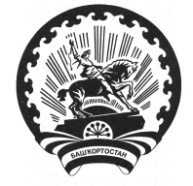 СОВЕТ СЕЛЬСКОГО ПОСЕЛЕНИЯМЕТЕВБАШЕВСКИЙ СЕЛЬСОВЕТМУНИЦИПАЛЬНОГО РАЙОНА БЕЛЕБЕЕВСКИЙРАЙОН РЕСПУБЛИКИ БАШКОРТОСТАН452035, с. Метевбаш, ул. Школьная  62 аТел. 2-61-45УТВЕРЖДЕНОрешением  Совета  сельского поселения Метевбашевский сельсовет муниципального района Белебеевский район Республики Башкортостан от «28» апреля 2016 года  №82                                        Положениео порядке сообщения депутатами Совета сельского поселения Метевбашевский сельсовет муниципального района Белебеевский район Республики Башкортостан  о возникновении личной заинтересованности при осуществлении полномочий, которая приводит или может привести к конфликту интересовПриложение к Положению о порядке сообщения депутатами Совета сельского поселения Метевбашевский сельсовет муниципального района Белебеевский район Республики Башкортостан о возникновении личной заинтересованности при осуществлении полномочий, которая приводит или может привести к конфликту интересов.“”20г.(подпись лица, направляющего уведомление)(расшифровка подписи)